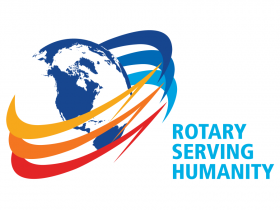 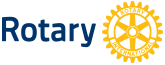               Klinga Rotaryklubb Referat Dato:14.09.20         Klubbmøte nr:   5           	Klinga Rotaryklubb 20/21Ukens møte var planlagt med utflukt til Brakstad Brygge, Seglloftet på Jøa, vi var 13 stk som møtte opp ved Ullvaren kl 1800, kjørte utover til fergeleiet, tok ferge kl 1900.Vi ankom Brakstad Brygge ca kl 1930, der ble vi møtt av Frode Bjøru, som holdt foredrag for oss om livet på Brakstad, og vider utvikling av Brakstad Brygge og Seglloftet. Veldig fint å høre om historien bak Seglloftet og videre planer om utbygging av loftet, brygge og restaurant.Vi hadde en veldig trivelig kveld, var tilbake i Namsos ca kl 2230.Stemningsbilde fra Brygga ligger på Facebook😊Ref. Tove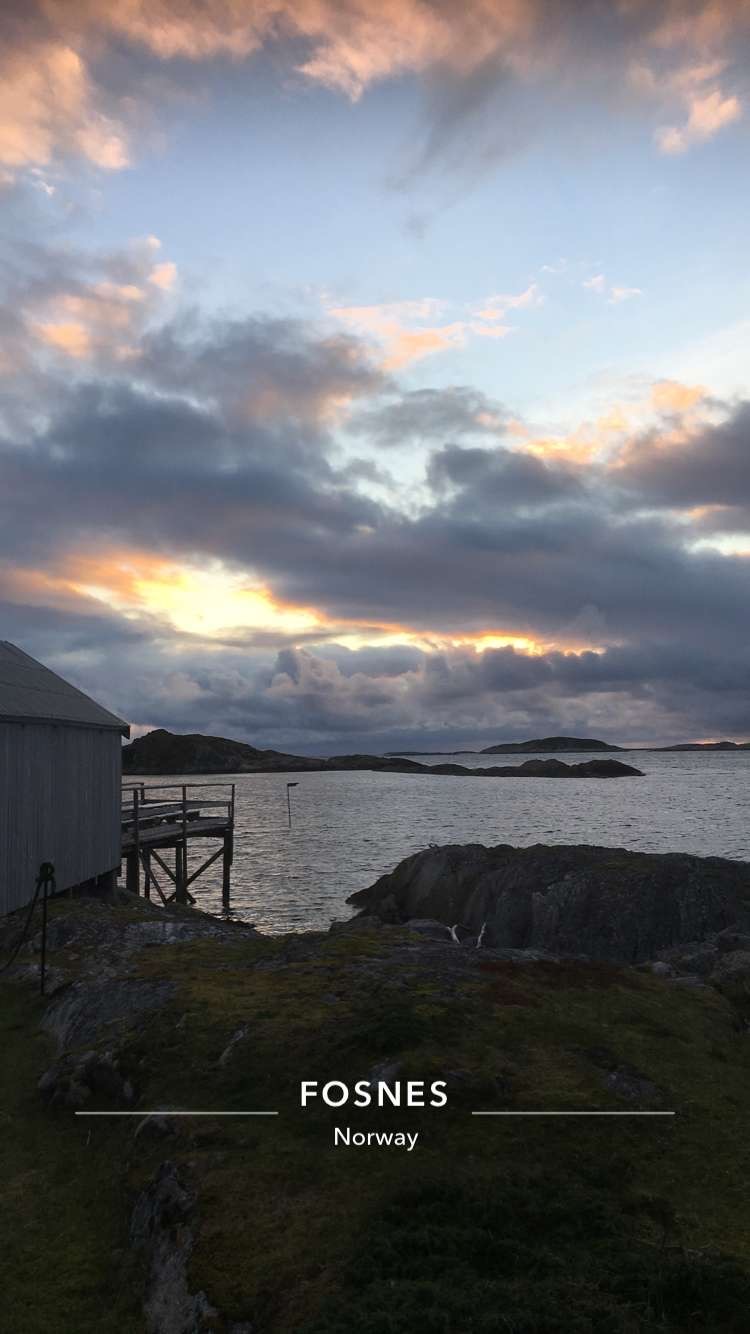 